School calendar 2024/25 UKSchool calendar 2024/25 UKSchool calendar 2024/25 UKSchool calendar 2024/25 UKSchool calendar 2024/25 UKSchool calendar 2024/25 UKSchool calendar 2024/25 UKSchool calendar 2024/25 UKSchool calendar 2024/25 UKSchool calendar 2024/25 UKSchool calendar 2024/25 UKSchool calendar 2024/25 UKSchool calendar 2024/25 UKSchool calendar 2024/25 UKSchool calendar 2024/25 UKSchool calendar 2024/25 UKSchool calendar 2024/25 UKSchool calendar 2024/25 UK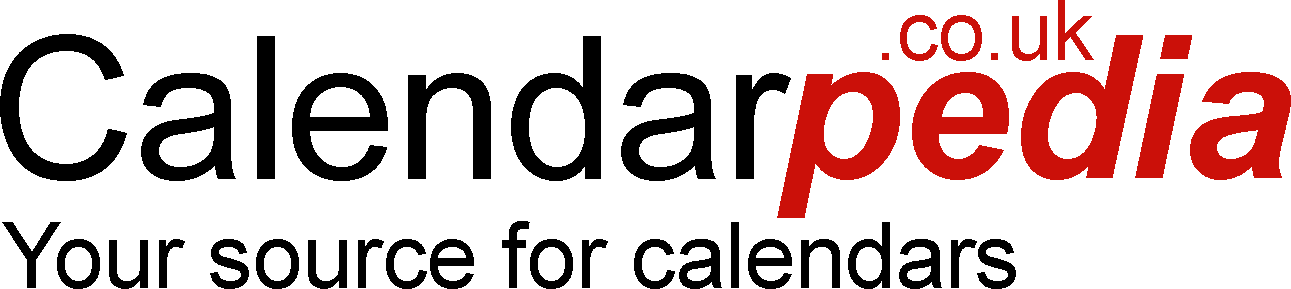 August 2024August 2024August 2024August 2024August 2024August 2024August 2024August 2024September 2024September 2024September 2024September 2024September 2024September 2024September 2024September 2024September 2024October 2024October 2024October 2024October 2024October 2024October 2024October 2024October 2024November 2024November 2024November 2024November 2024November 2024November 2024November 2024November 2024November 2024November 2024WkMoTuWeThFrSaSuWkMoTuWeWeThFrSaSuWkMoTuWeThFrSaSuWkMoTuTuWeThFrSaSuSu3112343514012345644123332567891011362344567841789101112134545567891010331213141516171837910111112131415421415161718192046111212131415161717341920212223242538161718181920212243212223242526274718191920212223242435262728293031392324252526272829442829303148252626272829304030December 2024December 2024December 2024December 2024December 2024December 2024December 2024December 2024January 2025January 2025January 2025January 2025January 2025January 2025January 2025January 2025January 2025February 2025February 2025February 2025February 2025February 2025February 2025February 2025February 2025March 2025March 2025March 2025March 2025March 2025March 2025March 2025March 2025March 2025March 2025WkMoTuWeThFrSaSuWkMoTuWeWeThFrSaSuWkMoTuWeThFrSaSuWkMoTuTuWeThFrSaSuSu481111234551291224923456782678891011126345678910344567899509101112131415313141515161718197101112131415161110111112131415161651161718192021224202122222324252681718192021222312171818192021222323522324252627282952728292930319242526272813242525262728293030130311431April 2025April 2025April 2025April 2025April 2025April 2025April 2025April 2025May 2025May 2025May 2025May 2025May 2025May 2025May 2025May 2025May 2025June 2025June 2025June 2025June 2025June 2025June 2025June 2025June 2025July 2025July 2025July 2025July 2025July 2025July 2025July 2025July 2025July 2025July 2025WkMoTuWeThFrSaSuWkMoTuWeWeThFrSaSuWkMoTuWeThFrSaSuWkMoTuTuWeThFrSaSuSu14123456181234221271123456615789101112131956778910112323456782878891011121313161415161718192020121314141516171824910111213141529141515161718192020172122232425262721192021212223242525161718192021223021222223242526272718282930222627282829303126232425262728293128292930312730Bank holidays 2024/25 UKBank holidays 2024/25 UKBank holidays 2024/25 UKBank holidays 2024/25 UKBank holidays 2024/25 UKBank holidays 2024/25 UKBank holidays 2024/25 UKBank holidays 2024/25 UKBank holidays 2024/25 UKBank holidays 2024/25 UKBank holidays 2024/25 UKBank holidays 2024/25 UKBank holidays 2024/25 UKBank holidays 2024/25 UKBank holidays 2024/25 UKBank holidays 2024/25 UKBank holidays 2024/25 UKBank holidays 2024/25 UKBank holidays 2024/25 UKBank holidays 2024/25 UKBank holidays 2024/25 UKBank holidays 2024/25 UKBank holidays 2024/25 UKBank holidays 2024/25 UKBank holidays 2024/25 UKBank holidays 2024/25 UKBank holidays 2024/25 UKBank holidays 2024/25 UKBank holidays 2024/25 UKBank holidays 2024/25 UKBank holidays 2024/25 UKBank holidays 2024/25 UKBank holidays 2024/25 UKBank holidays 2024/25 UKBank holidays 2024/25 UKBank holidays 2024/25 UKBank holidays 2024/25 UKBank holidays 2024/25 UKBank holidays 2024/25 UK26 August ‘2426 August ‘2426 August ‘2426 August ‘24August Bank HolidayAugust Bank HolidayAugust Bank HolidayAugust Bank HolidayAugust Bank Holiday26 December ‘2426 December ‘2426 December ‘2426 December ‘24Boxing DayBoxing DayBoxing DayBoxing DayBoxing DayBoxing Day18 April '2518 April '2518 April '2518 April '25Good FridayGood FridayGood FridayGood FridayGood FridayGood Friday5 May ‘255 May ‘255 May ‘255 May ‘25Early May Bank HolidayEarly May Bank HolidayEarly May Bank HolidayEarly May Bank HolidayEarly May Bank HolidayEarly May Bank Holiday25 December '2425 December '2425 December '2425 December '24Christmas DayChristmas DayChristmas DayChristmas DayChristmas Day1 January ‘251 January ‘251 January ‘251 January ‘25New Year’s DayNew Year’s DayNew Year’s DayNew Year’s DayNew Year’s DayNew Year’s Day21 April '2521 April '2521 April '2521 April '25Easter MondayEaster MondayEaster MondayEaster MondayEaster MondayEaster Monday26 May ‘2526 May ‘2526 May ‘2526 May ‘25Spring Bank HolidaySpring Bank HolidaySpring Bank HolidaySpring Bank HolidaySpring Bank HolidaySpring Bank Holiday© Calendarpedia®   www.calendarpedia.co.uk© Calendarpedia®   www.calendarpedia.co.uk© Calendarpedia®   www.calendarpedia.co.uk© Calendarpedia®   www.calendarpedia.co.uk© Calendarpedia®   www.calendarpedia.co.uk© Calendarpedia®   www.calendarpedia.co.uk© Calendarpedia®   www.calendarpedia.co.uk© Calendarpedia®   www.calendarpedia.co.uk© Calendarpedia®   www.calendarpedia.co.uk© Calendarpedia®   www.calendarpedia.co.uk© Calendarpedia®   www.calendarpedia.co.uk© Calendarpedia®   www.calendarpedia.co.uk© Calendarpedia®   www.calendarpedia.co.uk© Calendarpedia®   www.calendarpedia.co.uk© Calendarpedia®   www.calendarpedia.co.uk© Calendarpedia®   www.calendarpedia.co.uk© Calendarpedia®   www.calendarpedia.co.uk© Calendarpedia®   www.calendarpedia.co.uk© Calendarpedia®   www.calendarpedia.co.ukData provided 'as is' without warrantyData provided 'as is' without warrantyData provided 'as is' without warrantyData provided 'as is' without warrantyData provided 'as is' without warrantyData provided 'as is' without warrantyData provided 'as is' without warrantyData provided 'as is' without warrantyData provided 'as is' without warrantyData provided 'as is' without warrantyData provided 'as is' without warrantyData provided 'as is' without warrantyData provided 'as is' without warrantyData provided 'as is' without warrantyData provided 'as is' without warrantyData provided 'as is' without warrantyData provided 'as is' without warrantyData provided 'as is' without warrantyData provided 'as is' without warrantyData provided 'as is' without warranty